О внесении изменений  в постановление  администрации Кромского района Орловской области от 19 декабря 2018 года №1040 «Об организации транспортного обслуживания населения в Кромском районе в 2019 году»Во исполнение ст.15 Федерального закона от 6 октября 2003 года № 131 – ФЗ «Об общих  принципах организации местного самоуправления в Российской Федерации»,  с целью создания условий для предоставления транспортных услуг населению и организации транспортного обслуживания населения между поселениями в границах  Кромского района, в соответствии с Порядком организации регулярных перевозок пассажиров и багажа автомобильным транспортом  по муниципальным маршрутам регулярных перевозок на территории Кромского района, утвержденным постановлением администрации Кромского района от 05.02.2016 г. № 75, реестром муниципальных маршрутов регулярных перевозок в Кромском районе, утвержденным постановлением администрации Кромского района от 12.12.2018 г. № 996 «Об утверждении реестра муниципальных маршрутов регулярных перевозок в Кромском районе» и в целях оптимизации маршрутной сети, п о с т а н о в л я ю: Внести  в  постановление администрации Кромского района от 19 декабря 2018 года №1040 «Об организации транспортного обслуживания населения в Кромском районе в 2019 году» следующие изменения: 1.1. Приложение 1 к постановлению изложить в новой редакции согласно приложению к настоящему постановлению.       2. Опубликовать (обнародовать), разместить данное постановление на официальном сайте администрации Кромского района в сети Интернет, отделу по экономике, предпринимательству и труду администрации Кромского района (Андреева Е.А.)  опубликовать данное постановление в районной газете «Заря».       3. Контроль за исполнением настоящего постановления возложить на заместителя Главы администрации по экономике и финансам, начальника финансового отдела администрации Кромского района Г.Н. Лежепёкову.Глава  района                                                                                           И.Н. МитинПриложение к постановлению администрации Кромского районаот «27» мая  2019 г. №396Расписание движения автобусов по муниципальным маршрутам регулярных перевозок на территории  Кромского района на 2019 год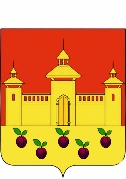 РОССИЙСКАЯ  ФЕДЕРАЦИЯОРЛОВСКАЯ  ОБЛАСТЬАДМИНИСТРАЦИЯ  КРОМСКОГО  РАЙОНАПОСТАНОВЛЕНИЕ           27  мая 2019г.                                                                                  №396            пгт. Кромы№ п/пНаименованиемаршрутаРасписание движения  автобусов  ( за исключением периода с 1 по 7 января 2019 года)Расписание движения  автобусов  ( за исключением периода с 1 по 7 января 2019 года)№ п/пНаименованиемаршрутаВремя отправления с АС Кромы, (час. мин.)Время отправления с конечного пункта,  (час. .мин.)1.Кромы - Красниково8:00; 15:00(вт. чт. сб. вс.)8:40; 15:45(вт. чт. сб. вс.)2.Кромы - Апальково6:15; 13:40;(пн. вт. чт. пт.)9:10; 16:25(сб. вс.)6:50; 14:15;(пн. вт. чт. пт.)9:45; 17:00(сб. вс.)3.Кромы - Глинки6:30; 14:20; 17:20(вт. ср. чт. сб. вс.)7:05; 14:20; 17:20(пн. пт.)6:55; 14:45; 17:41(вт. ср. чт. сб. вс.)7:25; 14:45; 17:41(пн. пт.)4.Кромы - Заря Мира7:20; 11:35; 16:308:00; 12:12; 17:015.Кромы - Красная Роща6:10(пн.  пт. сб. вс.)6:10; 16:30(вт. ср. чт.)17:22(пн.  пт. сб. вс.)12:05; 17:22(вт. ср. чт.)6.Кромы - Кривчиково7:10; 13:30(вт. ср. чт. сб. вс.)7:50;13:30(пн. пт.)7:35; 13:55(вт. ср. чт. сб. вс.)8:15; 13:55(пн. пт.)7.Кромы - Гуторово6:00; 16:25;(пн. вт. ср. чт. сб. вс.)6:00; 16:25;(пт.)дополнительный 12:00 (вт. чт. сб.)6:35; 17:02;(пн. вт. ср. чт. сб. вс.)6:35; 17:01;(пт.)дополнительный 12:40 (вт. чт. сб.)8.Кромы - Моховое9:10; 15:10(вт. чт. сб. вс.)9:50; 15:50(вт. чт. сб. вс.)9.Кромы – Ж/д станция8:40; 13:00; 17:15(пн. вт. ср. чт. пт.)8:40; 13:00 (сб. вс.)8:55; 13:15; 17:30(пн. вт. ср. чт. пт.)9:00; 13:15(сб.)8:55; 13:15(вс.)10.Кромы –  Большая Колчева8:40;11:00( вт. чт. сб.)8-55; 11-20(вт. чт. сб.)11.Сельхозхимия - Пенькозавод